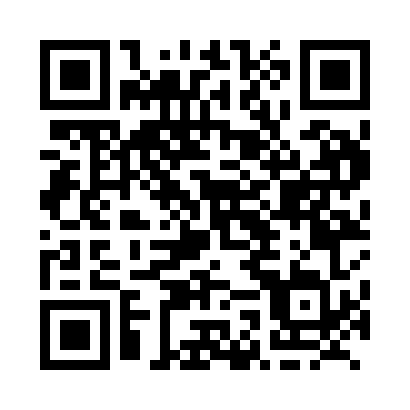 Prayer times for Pinder, New Brunswick, CanadaMon 1 Jul 2024 - Wed 31 Jul 2024High Latitude Method: Angle Based RulePrayer Calculation Method: Islamic Society of North AmericaAsar Calculation Method: HanafiPrayer times provided by https://www.salahtimes.comDateDayFajrSunriseDhuhrAsrMaghribIsha1Mon3:425:421:336:579:2311:242Tue3:425:431:336:579:2311:233Wed3:445:441:336:579:2311:234Thu3:455:441:346:579:2311:225Fri3:465:451:346:579:2211:216Sat3:475:461:346:579:2211:207Sun3:485:461:346:579:2111:198Mon3:505:471:346:569:2111:189Tue3:515:481:346:569:2011:1710Wed3:525:491:346:569:2011:1611Thu3:545:501:356:569:1911:1512Fri3:555:511:356:559:1811:1413Sat3:575:521:356:559:1811:1214Sun3:585:521:356:559:1711:1115Mon4:005:531:356:549:1611:1016Tue4:015:541:356:549:1511:0817Wed4:035:551:356:539:1511:0718Thu4:055:561:356:539:1411:0519Fri4:065:571:356:529:1311:0420Sat4:085:581:356:529:1211:0221Sun4:105:591:356:519:1111:0022Mon4:116:011:356:519:1010:5923Tue4:136:021:366:509:0910:5724Wed4:156:031:366:509:0810:5525Thu4:176:041:366:499:0710:5326Fri4:186:051:366:489:0510:5227Sat4:206:061:366:489:0410:5028Sun4:226:071:356:479:0310:4829Mon4:246:081:356:469:0210:4630Tue4:266:101:356:459:0110:4431Wed4:276:111:356:458:5910:42